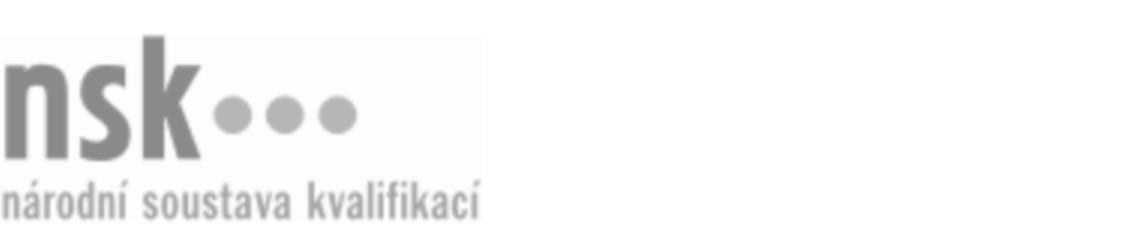 Autorizované osobyAutorizované osobyAutorizované osobyAutorizované osobyAutorizované osobyAutorizované osobyAutorizované osobyAutorizované osobyPracovník/pracovnice ošetřující jatečně upravená těla jatečných zvířat a vedlejší jatečné produkty (kód: 29-020-H) Pracovník/pracovnice ošetřující jatečně upravená těla jatečných zvířat a vedlejší jatečné produkty (kód: 29-020-H) Pracovník/pracovnice ošetřující jatečně upravená těla jatečných zvířat a vedlejší jatečné produkty (kód: 29-020-H) Pracovník/pracovnice ošetřující jatečně upravená těla jatečných zvířat a vedlejší jatečné produkty (kód: 29-020-H) Pracovník/pracovnice ošetřující jatečně upravená těla jatečných zvířat a vedlejší jatečné produkty (kód: 29-020-H) Pracovník/pracovnice ošetřující jatečně upravená těla jatečných zvířat a vedlejší jatečné produkty (kód: 29-020-H) Pracovník/pracovnice ošetřující jatečně upravená těla jatečných zvířat a vedlejší jatečné produkty (kód: 29-020-H) Pracovník/pracovnice ošetřující jatečně upravená těla jatečných zvířat a vedlejší jatečné produkty (kód: 29-020-H) Autorizující orgán:Autorizující orgán:Ministerstvo zemědělstvíMinisterstvo zemědělstvíMinisterstvo zemědělstvíMinisterstvo zemědělstvíMinisterstvo zemědělstvíMinisterstvo zemědělstvíMinisterstvo zemědělstvíMinisterstvo zemědělstvíMinisterstvo zemědělstvíMinisterstvo zemědělstvíMinisterstvo zemědělstvíMinisterstvo zemědělstvíSkupina oborů:Skupina oborů:Potravinářství a potravinářská chemie (kód: 29)Potravinářství a potravinářská chemie (kód: 29)Potravinářství a potravinářská chemie (kód: 29)Potravinářství a potravinářská chemie (kód: 29)Potravinářství a potravinářská chemie (kód: 29)Potravinářství a potravinářská chemie (kód: 29)Povolání:Povolání:Řezník a uzenářŘezník a uzenářŘezník a uzenářŘezník a uzenářŘezník a uzenářŘezník a uzenářŘezník a uzenářŘezník a uzenářŘezník a uzenářŘezník a uzenářŘezník a uzenářŘezník a uzenářKvalifikační úroveň NSK - EQF:Kvalifikační úroveň NSK - EQF:333333Platnost standarduPlatnost standarduPlatnost standarduPlatnost standarduPlatnost standarduPlatnost standarduPlatnost standarduPlatnost standarduStandard je platný od: 30.08.2023Standard je platný od: 30.08.2023Standard je platný od: 30.08.2023Standard je platný od: 30.08.2023Standard je platný od: 30.08.2023Standard je platný od: 30.08.2023Standard je platný od: 30.08.2023Standard je platný od: 30.08.2023Pracovník/pracovnice ošetřující jatečně upravená těla jatečných zvířat a vedlejší jatečné produkty,  28.03.2024 12:11:14Pracovník/pracovnice ošetřující jatečně upravená těla jatečných zvířat a vedlejší jatečné produkty,  28.03.2024 12:11:14Pracovník/pracovnice ošetřující jatečně upravená těla jatečných zvířat a vedlejší jatečné produkty,  28.03.2024 12:11:14Pracovník/pracovnice ošetřující jatečně upravená těla jatečných zvířat a vedlejší jatečné produkty,  28.03.2024 12:11:14Pracovník/pracovnice ošetřující jatečně upravená těla jatečných zvířat a vedlejší jatečné produkty,  28.03.2024 12:11:14Strana 1 z 2Strana 1 z 2Autorizované osobyAutorizované osobyAutorizované osobyAutorizované osobyAutorizované osobyAutorizované osobyAutorizované osobyAutorizované osobyAutorizované osobyAutorizované osobyAutorizované osobyAutorizované osobyAutorizované osobyAutorizované osobyAutorizované osobyAutorizované osobyNázevNázevNázevNázevNázevNázevKontaktní adresaKontaktní adresa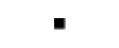 Střední odborná škola a Střední odborné učiliště, Polička, Čs. armády 485Střední odborná škola a Střední odborné učiliště, Polička, Čs. armády 485Střední odborná škola a Střední odborné učiliště, Polička, Čs. armády 485Střední odborná škola a Střední odborné učiliště, Polička, Čs. armády 485Střední odborná škola a Střední odborné učiliště, Polička, Čs. armády 485Čsl. armády 485, 57201 PoličkaČsl. armády 485, 57201 PoličkaStřední odborná škola a Střední odborné učiliště, Polička, Čs. armády 485Střední odborná škola a Střední odborné učiliště, Polička, Čs. armády 485Střední odborná škola a Střední odborné učiliště, Polička, Čs. armády 485Střední odborná škola a Střední odborné učiliště, Polička, Čs. armády 485Střední odborná škola a Střední odborné učiliště, Polička, Čs. armády 485Čsl. armády 485, 57201 PoličkaČsl. armády 485, 57201 PoličkaČsl. armády 485, 57201 PoličkaČsl. armády 485, 57201 PoličkaStřední škola hospodářská a lesnická, Frýdlant, Bělíkova 1387, příspěvková organizaceStřední škola hospodářská a lesnická, Frýdlant, Bělíkova 1387, příspěvková organizaceStřední škola hospodářská a lesnická, Frýdlant, Bělíkova 1387, příspěvková organizaceStřední škola hospodářská a lesnická, Frýdlant, Bělíkova 1387, příspěvková organizaceStřední škola hospodářská a lesnická, Frýdlant, Bělíkova 1387, příspěvková organizaceBělíkova 1387, 46401 FrýdlantBělíkova 1387, 46401 FrýdlantStřední škola hospodářská a lesnická, Frýdlant, Bělíkova 1387, příspěvková organizaceStřední škola hospodářská a lesnická, Frýdlant, Bělíkova 1387, příspěvková organizaceStřední škola hospodářská a lesnická, Frýdlant, Bělíkova 1387, příspěvková organizaceStřední škola hospodářská a lesnická, Frýdlant, Bělíkova 1387, příspěvková organizaceStřední škola hospodářská a lesnická, Frýdlant, Bělíkova 1387, příspěvková organizaceBělíkova 1387, 46401 FrýdlantBělíkova 1387, 46401 FrýdlantStřední škola hospodářská a lesnická, Frýdlant, Bělíkova 1387, příspěvková organizaceStřední škola hospodářská a lesnická, Frýdlant, Bělíkova 1387, příspěvková organizaceStřední škola hospodářská a lesnická, Frýdlant, Bělíkova 1387, příspěvková organizaceStřední škola hospodářská a lesnická, Frýdlant, Bělíkova 1387, příspěvková organizaceStřední škola hospodářská a lesnická, Frýdlant, Bělíkova 1387, příspěvková organizacePracovník/pracovnice ošetřující jatečně upravená těla jatečných zvířat a vedlejší jatečné produkty,  28.03.2024 12:11:14Pracovník/pracovnice ošetřující jatečně upravená těla jatečných zvířat a vedlejší jatečné produkty,  28.03.2024 12:11:14Pracovník/pracovnice ošetřující jatečně upravená těla jatečných zvířat a vedlejší jatečné produkty,  28.03.2024 12:11:14Pracovník/pracovnice ošetřující jatečně upravená těla jatečných zvířat a vedlejší jatečné produkty,  28.03.2024 12:11:14Pracovník/pracovnice ošetřující jatečně upravená těla jatečných zvířat a vedlejší jatečné produkty,  28.03.2024 12:11:14Strana 2 z 2Strana 2 z 2